Моисеенков Илья АлексеевичМосква, Россия – +79060413943, +79153019005 – smoisey@mail.ru, amoisey@mail.ru Меня зовут Илья Моисеенков. Я родился 11 апреля 2008 года в г. Гаага, Нидерланды, где мои родители жили и работали в тот момент. Летом 2008 года мы вернулись в Москву и проживали там до сентября 2011 года. 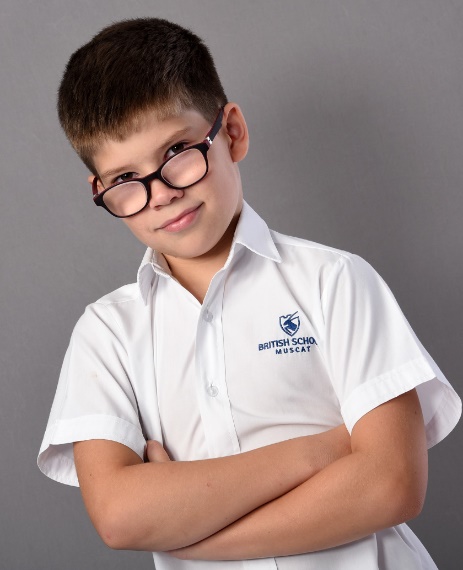 В связи с длительной коммандировкой моего отца в сентябре 2011 года мы переехали в Султанат Оман. Сразу же, в возрасте 3,5 лет, я начал посещать подготовительное отделение при английской школе. В сентябре 2012 года в возрасте 4.5 года я поступил в 1 класс Британской Школы в Маскате (British School Muscat), где учусь в 7 классе по настоящее время. 7 класс британской школы соответсвует 5 классу российской.По всем предметам у меня отличные или очень хорошие оценки. Наиболее значимыми моими достижениями я считаю участие участие в международных математических олимпиадах-квестах в г.г. Стокгольм (2018) и Стамбул (2019). Также я успешно участвовал в математических онлайн олимпиадах среди британских школ. Английский в настоящий момент является моим первым языком в учебе и общении, французский язык у меня на хорошем уровне (5-й год изучения в школе плюс дополнительные курсы во Французском центре), немецкий начал учить в этом году, и он мне тоже очень нравится. Языки даются мне довольно легко. Русским языком я занимаюсь с 5 лет и владею в полной мере. Прошел программу русского языка и литературы по 5 класс российской школы включительно (по учебникам Климановой, Ладыженской и Разумовской). Я люблю точные науки и мечтаю стать инженером, заниматься программированием или прикладной математикой. Мой любимый предмет - математика.В свободное время я играю на фортепиано и в мае этого года планирую сдать 7 уровень по системе TRINITY. Играю на флейте на школьных уроках музыки. Пел в школьном хоре. Также занимаюсь Брейк Дансом и шахматами.Летом 2020 года наша семья переезжает обратно в Москву, и я хотел бы продолжить образование на достойном уровне в хорошей школе и дружелюбной атмосфере.Мое резюме с достижениями прилагается на следующей страницеБуду признателен, если мне удастся продолжить обучение в вашей школе С уважениемИлья МоисеенковМоисеенков Илья АлексеевичРегистрация: г Москва, ул. Молодогвардейская 15 кв. 237. Телефон: +79060413943smoisey@mail.ru Ученик Регистрация: г Москва, ул. Молодогвардейская 15 кв. 237. Телефон: +79060413943smoisey@mail.ru Из характеристики классного руководителя:Дружелюбный и не конфликтныйПопулярен в классе. Хорошие отношения со всеми одноклассникамиСфокусирован на работе. Старается достичь лучших результатов. Устремлен к постоянному улучшению Командный игрок. Предлагает свои идеи и в то же время поддерживает и развивает хорошие идеи сверстниковКритический склад ума Креативен. Способен на нестандартные решенияВежлив в общенииОтветствененОбладает умением убеждатьЛюбит математикуВладение языкамиАнглийский язык абсолютно свободный - первый язык общенияРусский язык свободный –язык общения в семье и с русскоязычными друзьями Французский язык – разговорныйНемецкий язык на начальном уровнеСертификаты и наградыЗолотой сертификат. Junior Math Challenge (онлайн олимпиада в Британских школах для детей до 12 лет) - 20193 место в командном зачёте на ECIS Math Quest (международная олимпиада для детей до 12 лет) – капитан команды. Стамбул, Турция - 2019Серебряный сертификат. Junior Math Challenge (онлайн олимпиада в Британских школах для детей до 12 лет) - 201813 место в командном зачете. ECIS Math Quest (международная олимпиада для детей до 12 лет). Стокгольм, Швеция - 2018Почетная грамота от посольства России в Омане за активное участие в мероприятиях русскоязычного сообщества - 20161 место в соревнованиях по регби среди школьных команд региона – 2016Хобби и интересыПутешествия / Кемпинг / ТуризмРешение интересных задач по математикеШахматыПаяние электрических схем и сборка различных приборовПрограммирование роботовНастольный теннисОбучение: Британская школа в Маскате.Дружелюбный и не конфликтныйПопулярен в классе. Хорошие отношения со всеми одноклассникамиСфокусирован на работе. Старается достичь лучших результатов. Устремлен к постоянному улучшению Командный игрок. Предлагает свои идеи и в то же время поддерживает и развивает хорошие идеи сверстниковКритический склад ума Креативен. Способен на нестандартные решенияВежлив в общенииОтветствененОбладает умением убеждатьЛюбит математикуВладение языкамиАнглийский язык абсолютно свободный - первый язык общенияРусский язык свободный –язык общения в семье и с русскоязычными друзьями Французский язык – разговорныйНемецкий язык на начальном уровнеСертификаты и наградыЗолотой сертификат. Junior Math Challenge (онлайн олимпиада в Британских школах для детей до 12 лет) - 20193 место в командном зачёте на ECIS Math Quest (международная олимпиада для детей до 12 лет) – капитан команды. Стамбул, Турция - 2019Серебряный сертификат. Junior Math Challenge (онлайн олимпиада в Британских школах для детей до 12 лет) - 201813 место в командном зачете. ECIS Math Quest (международная олимпиада для детей до 12 лет). Стокгольм, Швеция - 2018Почетная грамота от посольства России в Омане за активное участие в мероприятиях русскоязычного сообщества - 20161 место в соревнованиях по регби среди школьных команд региона – 2016Хобби и интересыПутешествия / Кемпинг / ТуризмРешение интересных задач по математикеШахматыПаяние электрических схем и сборка различных приборовПрограммирование роботовНастольный теннисУченик                                                    2012-2020В июне 2020 года закончиваю 7 класс по британской системе, что является эквивалентом 5 классу российской системыДружелюбный и не конфликтныйПопулярен в классе. Хорошие отношения со всеми одноклассникамиСфокусирован на работе. Старается достичь лучших результатов. Устремлен к постоянному улучшению Командный игрок. Предлагает свои идеи и в то же время поддерживает и развивает хорошие идеи сверстниковКритический склад ума Креативен. Способен на нестандартные решенияВежлив в общенииОтветствененОбладает умением убеждатьЛюбит математикуВладение языкамиАнглийский язык абсолютно свободный - первый язык общенияРусский язык свободный –язык общения в семье и с русскоязычными друзьями Французский язык – разговорныйНемецкий язык на начальном уровнеСертификаты и наградыЗолотой сертификат. Junior Math Challenge (онлайн олимпиада в Британских школах для детей до 12 лет) - 20193 место в командном зачёте на ECIS Math Quest (международная олимпиада для детей до 12 лет) – капитан команды. Стамбул, Турция - 2019Серебряный сертификат. Junior Math Challenge (онлайн олимпиада в Британских школах для детей до 12 лет) - 201813 место в командном зачете. ECIS Math Quest (международная олимпиада для детей до 12 лет). Стокгольм, Швеция - 2018Почетная грамота от посольства России в Омане за активное участие в мероприятиях русскоязычного сообщества - 20161 место в соревнованиях по регби среди школьных команд региона – 2016Хобби и интересыПутешествия / Кемпинг / ТуризмРешение интересных задач по математикеШахматыПаяние электрических схем и сборка различных приборовПрограммирование роботовНастольный теннисМатематика – Отлично (5* - исключительно)Компьютеры и информационные технологии – Отлично “+” (5+)Естествеенные науки (Физика, Химия, Биология) -  Отлично (5)Дизайн и технологии – Отлично “-“ (5-)Искусство и дизайн – Хорошо “+” (4+)Английский язык и литература – Хорошо (4)Французский язык – Отлично (5)Немецкий язык – (5+)История – Отлично (5-)География– Хорошо (4)Драма – Отлично (5)Музыка – Отлично (5)Физическая культура –  Хорошо “+” (4+)Достижения:2020 годВыбран в совет школы (Students Council) – второй год подрядЛучший ученик по математике из всех параллельных классов по результатам всех тестов и проверочных контрольных c результатом близким к 100%. Средний результат среди сверстников меньше 50%2019 годECIS Math Quest (международная олимпиада для детей до 12 лет) – капитан команды. 3 место в командном зачете - Стамбул, ТурцияЗолотой сертификат. Junior Math Challenge (онлайн олимпиада в Британских школах для детей до 12 лет)Лучший ученик по французскому языку из всех параллельных классов по результатам тестов и проверочных контрольных c результатом близким к 100%5 уровень фортепиано по системе TRINITY успешно сдал экзамен на высшую оценку2018 годECIS Math Quest (международная олимпиада для детей до 12 лет) – 13 место в командном зачете (один из самых младших участников) – Стокгольм, ШвецияСеребряный сертификат. Junior Math Challenge (онлайн олимпиада в Британских школах для детей до 12 лет)Дополнительные навыкиГрейд 5 на фортепиано по системе  TRINITY. В 2020 году планирую сдать на грейд 7Играю на флейте на школьных уроках музыкиПою в школьном хоре с выступлениями на школьном концерте и различных мероприятиях в городе МаскатеЗанимаюсь современными танцами – Брейк ДансДружелюбный и не конфликтныйПопулярен в классе. Хорошие отношения со всеми одноклассникамиСфокусирован на работе. Старается достичь лучших результатов. Устремлен к постоянному улучшению Командный игрок. Предлагает свои идеи и в то же время поддерживает и развивает хорошие идеи сверстниковКритический склад ума Креативен. Способен на нестандартные решенияВежлив в общенииОтветствененОбладает умением убеждатьЛюбит математикуВладение языкамиАнглийский язык абсолютно свободный - первый язык общенияРусский язык свободный –язык общения в семье и с русскоязычными друзьями Французский язык – разговорныйНемецкий язык на начальном уровнеСертификаты и наградыЗолотой сертификат. Junior Math Challenge (онлайн олимпиада в Британских школах для детей до 12 лет) - 20193 место в командном зачёте на ECIS Math Quest (международная олимпиада для детей до 12 лет) – капитан команды. Стамбул, Турция - 2019Серебряный сертификат. Junior Math Challenge (онлайн олимпиада в Британских школах для детей до 12 лет) - 201813 место в командном зачете. ECIS Math Quest (международная олимпиада для детей до 12 лет). Стокгольм, Швеция - 2018Почетная грамота от посольства России в Омане за активное участие в мероприятиях русскоязычного сообщества - 20161 место в соревнованиях по регби среди школьных команд региона – 2016Хобби и интересыПутешествия / Кемпинг / ТуризмРешение интересных задач по математикеШахматыПаяние электрических схем и сборка различных приборовПрограммирование роботовНастольный теннис